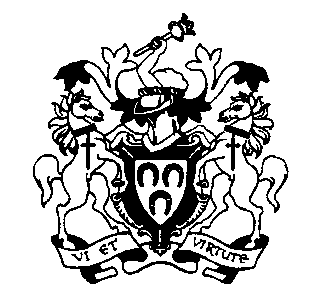 The Worshipful Company of FarriersWCF Interim Registrar: Mrs Linda Quinn, The Worshipful Company of Farriers, Magnesia House, 6 Playhouse Yard, London, EC4V 5EXEmail: registrar@wcf.org.uk						Telephone: 020 3410 0720APPLICATION FOR ASSOCIATE (AWCF) EXAMINATIONI, (insert full name in BLOCK CAPITALS) ………………………………………………………………………………………, Of (Postal address of permanent residence)……………………………………………… 		                    	     ………………………………………………		 ………………………………………………	               Telephone No:……………………………………………… ………………………………………………Post Code: ……………………………… 	               E-mail:…………………………………………………………holding a *DipWCF or *RSS Certificate (*delete as appropriate) numbered ………… and dated  ………………………… hereby make application to take the Associateship Examination Module(s) indicated.                                                                         Tick box	Theory Module (Written Paper; Live Horse and Radiographic Assessment; Oral)															Tick boxPractical Module (Exhibition of Shoes; Live Shoeing and Shoemaking;                          Modern Farriery; Oral)                                                                         Tick box               I have paid the required Examination Fee.Country and month/year where exam will be taken……………………………………………………………….I confirm that I am registered in Part 1 of the Register under the Farriers (Registration) Act 1975 since ……………………………………………  (please insert the date of registration, being not less than two years from the date of this application).  ORI confirm that I am currently registered as a member of an international farriers association and that my contact details on their website are correct.My Striker for the Practical Module will be:  ___________________________________________(See Guidance Notes for rules on Strikers)                (Insert Full Name and Qualifications of Striker)I agree to be bound by such Examination Rules as may be made from time to time by The Worshipful Company of Farriers.  Applicant’s Signature …………………………………………                   Dated………………………………*Return this form by email to the Registrar*